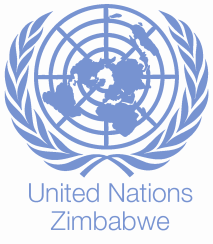 2016-2020 Zimbabwe UN Development Assistance Framework End-Term Evaluation – Terms of ReferencebackgroundThe year 2017 represented a historical year of citizen-centred political transition in Zimbabwe and was followed by the setting of new development priorities by the interim government that was in place before year end. In 2018, elections were held, leading Zimbabwe to achieve another major milestone. This same period saw the UN Secretary General propose significant reforms to the UN Development System that have since been endorsed by member states, including an invigorated Resident Coordinator (RC) System, and a new generation of UNDAFs that reflect the 2030 Agenda for Sustainable Development.The Government of Zimbabwe (GoZ) and the United Nations Country Team (UNCT) in Zimbabwe jointly committed to implement the 2016-2020 Zimbabwe United Nations Development Assistance Framework (ZUNDAF) as a contribution towards the realization of the Sustainable Development Goals (SDGs).  Under the principle of national ownership and national leadership, the ZUNDAF was aligned to the national aspirations and commitments detailed in the Zimbabwe Agenda for Sustainable Socio-Economic Transformation (Zim Asset).The 2016-2020 ZUNDAF is the fourth-generation programme framework and succeeds the 2012-2015 ZUNDAF. The ZUNDAF elaboration process was jointly led by the Government of Zimbabwe and the UN Country Team with the participation of development partners, civil society organisations, non-governmental organisations, and international financial institutions, ensuring broad inclusiveness throughout the process. The 2016-2020 ZUNDAF is therefore the product of a series of high-level consultations through open dialogue visioning, an independent ZUNDAF Evaluation, a country analysis exercise, and strategic prioritisation. This process concluded with a high-level validation exercise, allowing stakeholders to reach consensus on ZUNDAF priority areas and outcomes. In March 2016, UN Zimbabwe demonstrated its commitment to deliver better results together by officially becoming a Delivering as One country.  The formal adoption of the Delivering as One approach serves as a critical enabler for the UN agencies to work jointly in five key areas: policy and programme, budgetary frameworks, operations, communications and advocacy, and, leadership. The ZUNDAF allows all members of the UN Country Team to deliver together through one nationally owned strategy that draws on the full range of UN expertise while supporting an integrated approach to achieving development results in a coherent manner.In line with the UN Delivering as One principles, a strategic outcome-based approach for the ZUNDAF was adopted, focusing on recovery and development priorities. Increased effectiveness through UN coherence, a robust M&E framework and the fostering of strong partnerships are key underlying principles of ZUNDAF implementation.  ZUNDAF results are guided by six national priority areas:1. Food and Nutrition Security2. Gender Equality3. HIV and AIDS4. Poverty Reduction and Value Addition5. Public Administration and Governance6. Social Services and Protection.purpose, objectives and scopePurpose: The purpose of the 2016 – 2020 ZUNDAF Evaluation is to assess progress achieved against planned results, challenges encountered, and document lessons learned as well as provide concrete recommendations aimed at achieving greater development impact in Zimbabwe. In view of the changing political landscape, the Evaluation will provide important guidance for the UNCT in the implementation of the 2016-2020 ZUNDAF for the remaining period, including recommendations on any needed adjustments, and ensure that it responds to emerging and evolving National Development Priorities. The results of the 2016-2020 ZUNDAF Evaluation will also substantially inform the design of the next ZUNDAF to ensure that, in line with the global UN Development Reform Agenda, the UN continually enhances its support for the achievement of any new national development priorities and to internationally agreed development objectives. Objectives: The objectives of the Evaluation are:To assess the relevance, effectiveness, efficiency, and sustainability of the contribution made by the UNCT in the framework of the ZUNDAF to national development priorities and results;To generate lessons learned and recommendations to inform and improve the current and next programme cycle;To assess the effectiveness of the UN Zimbabwe in implementing the ZUNDAF through Delivering as One.Scope:The scope of the Evaluation will cover the period January 2016 – December 2018 and focus on the 4 main components of the Delivering as One package in Zimbabwe:One programme;Operating as One; Communicating as One; andThe Joint Partnership and Resource Leveraging Strategy.This Evaluation will be complementary to existing evaluations and should make use of the information gathered through recent programme evaluations commissioned by UN agencies. 3.   Evaluation methodologyOverall ApproachThe overall approach of the Evaluation is participatory and orientated towards learning how to jointly enhance development results at the national level. In particular, ZUNDAF Results Group, OMT and UNCG members should be actively engaged throughout the evaluation process, which will be used as an opportunity to increase inter-sectoral cohesiveness and enhance capacity on Delivering as One.Given that ZUNDAF outcomes are by definition the work of a number of partners, attribution of development change to the UNCT may be not be possible. The Evaluation will therefore consider contribution of the UNCT to the change in the stated ZUNDAF outcome.The Evaluation will be conducted in accordance with UNEG Evaluation Norms and Standards of Evaluation and Ethical Standards, as well as OECD/DAC evaluation principles and guidelines. Both qualitative and quantitative methods will be used to evaluate the ZUNDAF implementation and performance and to make recommendations for the current and next programming cycle. Evaluation CriteriaThe contribution of the UNCT to the development outcomes of the ZUNDAF will be assessed according to the standard set of evaluation criteria:Relevance: The extent to which the objectives of the ZUNDAF are consistent with the country needs, national priorities and contributing to implementation of international and regional commitments of the country, including on human rights (including recommendations from treaty bodies, special procedures and UPR), sustainable development, environment, and the needs of women and men, girls and boys in the country.Effectiveness: The extent to which the UNCT contributed to, or is likely to contribute to, the outcomes defined in the ZUNDAF. Efficiency: The extent to which outcomes are achieved with the appropriate amount of resources and maintenance of minimum transaction cost (funds, expertise, time, administrative costs, etc.).Sustainability: The extent to which the benefits from a development intervention have continued, or are likely to continue, after it has been completed.Data Collection & ValidationThe ZUNDAF Evaluation will be carried out in a highly participatory manner, ensuring contextually and culturally sensitive methods which are relevant for men, women, boys and girls, and will involve the UN, GoZ institutions, development partners, Civil Society Organisations (CSOs), private sector representatives, implementing partners and members of the community. The Evaluation will employ a variety of data collection methods, including:Desk Review: focusing on review and analysis of ZUNDAF planning documents, annual reports, UN Agency evaluations, strategy papers, national plans and policies and related programme and project documents that highlight progress made against national and international commitments. Semi-structured interviews with key stakeholders: including key GoZ counterparts, development partners, community members, CSOs, UNCT members and implementing partners.Questionnaires: including participants in development programmes, UNCT members and other stakeholders as mentioned above.Focus Group Discussions: including members of the various ZUNDAF Results Groups/PMT/ OMT/UNCG, decision makers and other stakeholders as mentioned above.Field Visits: selected ZUNDAF joint programme sites may be visited as part of the verification of results achieved. A number of validation methods will be used to ensure that the data and information used and conclusions made are well founded.  All data will be disaggregated as much as possible by age, sex, geographic location etc to allow for appropriate analysis. A workshop will be organised at the highest level to validate the contents and recommendations of the Evaluation report.4. evaluation questionsGeneral What are the strengths, weaknesses, opportunities and threats of the ZUNDAF implementation process?Relevance Aere the activities, indicators and outputs of the ZUNDAF consistent with /relevant to the intended outcomes and effects? Did the outputs and outcome address/aligned to the specific development challenges of the Country and the intended beneficiaries? Were there any unintended consequences (positive or negative) that have implications to the human development goals of the country?Were the strategies in ZUNDAF realistic, appropriate and adequate to achieve the results? To what extent was the selected method of delivery been appropriate to supporting the current project and the overall development context?Did the ZUNDAF adequately address the needs of men, women and children in the targeted communities, key challenges and their underlying causes?Has the ZUNDAF been relevant in terms of its contribution to the achievement of prioritised SDGs? Was there a successful transition from MDGs to SDGs?Has the ZUNDAF been relevant in terms of contributing to the implementation of all other internationally agreed commitments, including under human rights treaties and processes such as the UPR?Was the ZUNDAF sufficiently flexible enough to adapt, and ensure relevance to new issues/ priorities brought about by major development changes in the country, in particular political transitions and humanitarian crises?In what way, and to what extent were recommendations from the Gender Scorecard exercise incorporated into the ZUNDAF?How relevant has Operating as One strategies and plans been to the ZUNDAF outcomes, including the gaps identified?How relevant has the Communicating as One strategies and plans been to the ZUNDAF outcomes, including the gaps identified?To what extent do key stakeholder view the current ZUNDAF as ‘fit for purpose’ for the new generation of UNDAFs in line with UN Reform?EffectivenessTo what extent have the ZUNDAF outcomes been achieved through UNCT contributions, what evidence is there to support these achievements?What were the major factors influencing the achievement or non-achievement of the outcomes of the interventions?To what extent has the ZUNDAF contributed to achieving better synergies among the UN agencies and programmes and avoiding duplication? Has the ZUNDAF enhanced joint programming? Have the UN worked together to deliver the ZUNDAF? DTo what extent was the ZUNDAF used by agencies as a planning tool, for setting goals and for cooperation? E.g. for joint annual work plans, or joint gap analysis exercises, etc.? Is the UNCT effectively monitoring implementation using the results matrix?Have the implementation mechanisms (i.e. Results Groups) been effective in managing the One Programme? How can these mechanisms be better operationalised in future?To what extent have effective and diverse partnerships and strategic alliances been promoted and achieved around the ZUNDAF?To what extent, and in what ways did the ZUNDAF contribute to capacity development of Government institutions, and CSOs?To what extent have human rights been mainstreamed, reflected or promoted across all the priorities in the ZUNDAF? How has the ZUNDAF contributed to the promotion and protection of human rights in Zimbabwe?To what extent has the ZUNDAF contributed to gender equality and equity across all its outcome areas?What are the main factors that contributed positively or negatively to the progress made towards achieving ZUNDAF outcomes?How effectively did the ZUNDAF reach those furthest behind first? To what extent did the ZUNDAF ensure an evidence-based approach? To what degree was innovation incorporated into the ZUNDAF?What are the future intervention strategies and issues to be addressed? To what extent has the ZUNDAF supported domestication of key regional frameworks, experiences and international best practices through national development plans and strategies?EfficiencyTo what extent was there a common or collaborative resource mobilisation strategy for the ZUNDAF?Were adequate financial resources mobilised for ZUNDAF implementation? How efficiently were resources/ inputs converted to ZUNDAF results at output level? Was the ZUNDAF implemented in a timely way?To what extent were resources allocated to those most marginalised/ left furthest behind?Is the distribution of roles and responsibilities among the different UN agencies well defined and have these arrangements been maintained throughout the ZUNDAF’s implementation?Did the UNCT successfully leverage on the regional programmes to achieve the ZUNDAF outcomes?To what extent did the BOS/Strategic Operations Framework (SOF) contribute to reduced costs, and harmonised/streamlined processes enhance quality (impact) of programme delivery at the country level?To what extend did timely responses to environmental developments such as cash challenges, fuel and commodity shortages etc through BOS/SOF help facilitate smooth implementation of programmes?To what extent were programmatic and operational linkages sustained?Sustainability To what extent did capacity building efforts go beyond individual capacity building to institutional and community capacity building?To what extent and in what way have national capacities been enhanced among CSOs?In what way did the ZUNDAF facilitate tripartite alliances among the UN, the GoZ and the private sector? Was the private sector meaningfully engaged in development initiatives, if so how?Did the ZUNDAF successfully promote ownership of programmes by national partners, national execution of programmes and use of national expertise?Did the Communicating as One strategy successfully increase public engagement and visibility of the work of the UN in Zimbabwe through strategic and innovative communications?management arrangementsThe ZUNDAF Evaluation is jointly commissioned by the United Nations Resident Coordinator and the Office of the President and Cabinet (OPC). An Evaluation Management Team (EMT) will provide technical oversight for the implementation of the ZUNDAF Evaluation. The EMT shall include:A representative from OPC;A representative from Ministry of Finance and Economic Development;A representative from the Ministry of Public Service, Labour and Social Welfare (as the coordinating technical Ministry for the SDGs);A representative from the UN Resident Coordinator’s Office;UN representatives of the 6 RGs (including the PMT Chair) and the M&E ZUNDAF Experts Group; 1 representative of OMT; and1 representative of the UNCG.The EMT is jointly led by RCO and OPC, and will be responsible for:Preparing the Evaluation TOR;Providing technical supervision and guidance to the Evaluation team;Reviewing, providing substantive comments and approving the inception report- including work plan and methodology;Reviewing and providing substantive comments to the draft and final Evaluation reports, for quality assurance purposes;Ensuring the independence of the Evaluation and its alignment with UNEG Norms, Standards and Ethical Guidelines. Evaluation Management Response (EMR): EMRs will be developed within 6 weeks following the finalization of the evaluation to address and incorporate recommendations and lessons learned into Result Group workplans. Each ZUNDAF results groups, the OMT and the UNCG will develop an EMR with the support of the EMT to be approved by the Steering Committee.Deliverables & TimelineThe basic evaluation workplan is defined as follows:The total number of days of the evaluation is 72 working days, spread out over a period of 5 months.The evaluation deliverables will be the following:Inception report. The evaluator / evaluation team will provide a technical document specifying the proposed evaluation approach, assumptions, methodology (desk review, field work and triangulation phases), tools and limitations. Draft UNDAF Evaluation Report. The evaluator / evaluation team will write a draft report with the specification of the findings, conclusions and recommendations. This document will be reviewed by the EMT and will be adjusted accordingly ahead of the validation workshop.Final UNDAF Evaluation Report. Based on the comments and suggestions received from UN system agencies and governmental and non-governmental stakeholders during the validation workshop, the evaluator / evaluation team will adjust and draft the final report. Additionally, this final report will include a presentation (PPT) with the key findings, conclusions and recommendations.Estimated Budget:competencies A partnership/ consortium of consultants will be contracted to carry out the ZUNDAF Evaluation. The team leader will be responsible for submitting the proposal and should assign/select a team (desirable with gender balance) to work on this assignment. The proposal should include the CV’s of each team member.It is expected that the partnership of consultants/company makes use of relevant international and local expertise. It is desirable to have team members with experience working on Zimbabwe’s NDC and to have at least one team member working on site in Zimbabwe to be able to lead the stakeholder consultations and support the collaboration with local institutions, which are expected to strengthen their expertise in low emission development and MRV and carry the work forward after the consultancy. The required expertise and skills of the team members that will be required to adequately carry out this task are detailed below:Functional competencies of the Team:Excellent knowledge of the UN system and UN joint country programming processes (CCA/UNDAF).Good knowledge and experience with the national development frameworks, especially Millennium Development Goals (MDGs), Sustainable Development Goals (SDGs) PRSP, SWAP, key legislation, etc.Specialised technical knowledge, including in conducting external programme evaluations, data collection and analytical skills, mainstreaming the HRBA to programming and gender equality and women’s empowerment considerations, and transition contexts.Excellent communication, interpersonal skills, teamwork and adept at working with people of diverse cultural and social backgrounds. An understanding of and ability to abide by the core values of the United Nations.Required Skills and Experience of the Team:Master’s degree or equivalent in Economics, Development Studies, Social Studies, International Relations or other related field.5-10 years experience and proven expertise with CCA/UNDAF processes, evaluations and reviews, including strong understanding of UN’s relevant Programming Guidelines on Gender Equality, HRBA, Capacity Development, Environmental Sustainability and RBM.Proven excellent command in written and spoken English, including excellent report writing skills, analytical skills as well as good computer skills.Previous experience in UNDAF or related evaluation process and practical experience in the Southern African region and/or knowledge of the development issue in low-income countries is an asset.Experience in working with teams and team processes.Proven track record in evaluation and review writing.The Team Leader should possess the following qualifications and competences:At least 10 years of relevant experience and proven expertise with CCA/UNDAF processes,Good understanding of the UN Development Reform AgendaExcellent knowledge of the UN Programming Principles: Gender Equality, HRBA, Capacity Development, Environmental Sustainability and RBMExperience leading evaluation teamsTeam members (at least one) should possess the following qualifications and competences:5-10 years proven experience working in public health, and a strong academic background (at least an MA)Technical expertise in the following areas: Food & Nutrition Security, Gender Equality, HIV & AIDS, Poverty Reduction & Value Addition, Public Administration and Governance, and Social Services and Protection Experience working in Zimbabwe and knowledge of the contextDates# of daysActivity3 – 14 Dec(12 Days)Draft Inception Report: 7 DaysInception Workshop (presentation on 12 Dec)Final Inception Report: 18 Dec.18 Dec – 28 February (30 days)Data Collection (desk review, field work, triangulation).4- 22 March15 DaysDraft Findings & Validation Meetings with Results Groups22 March-Submission of Draft Report, followed by review by EMT by 29 March5 April(5 Days)Submission of Draft Report v2.16 April (1 day)High Level Validation Meeting 26 April (8 days)Adjustments to Report Submission Final Report26 April – 30 April-Final Approval / Endorsement ItemCost (USD)Lead Consultant (international) - $600/ day43,200Support Consultants (approx. 3 national) - $350/ day75,600International Travel (two missions to Zimbabwe) 4,000 Local Travel (10 days field work) 4,000 Results Group Validation Meeting (approximately 180 pax)1,800High Level Validation Meeting (Approximately 100 pax)4,500Total133,100Available Resources100,000